МУ ДО Нагорьевский ЦДТБюджетные программы на 2023/2024 учебный год ЗНАЧИМЫЕ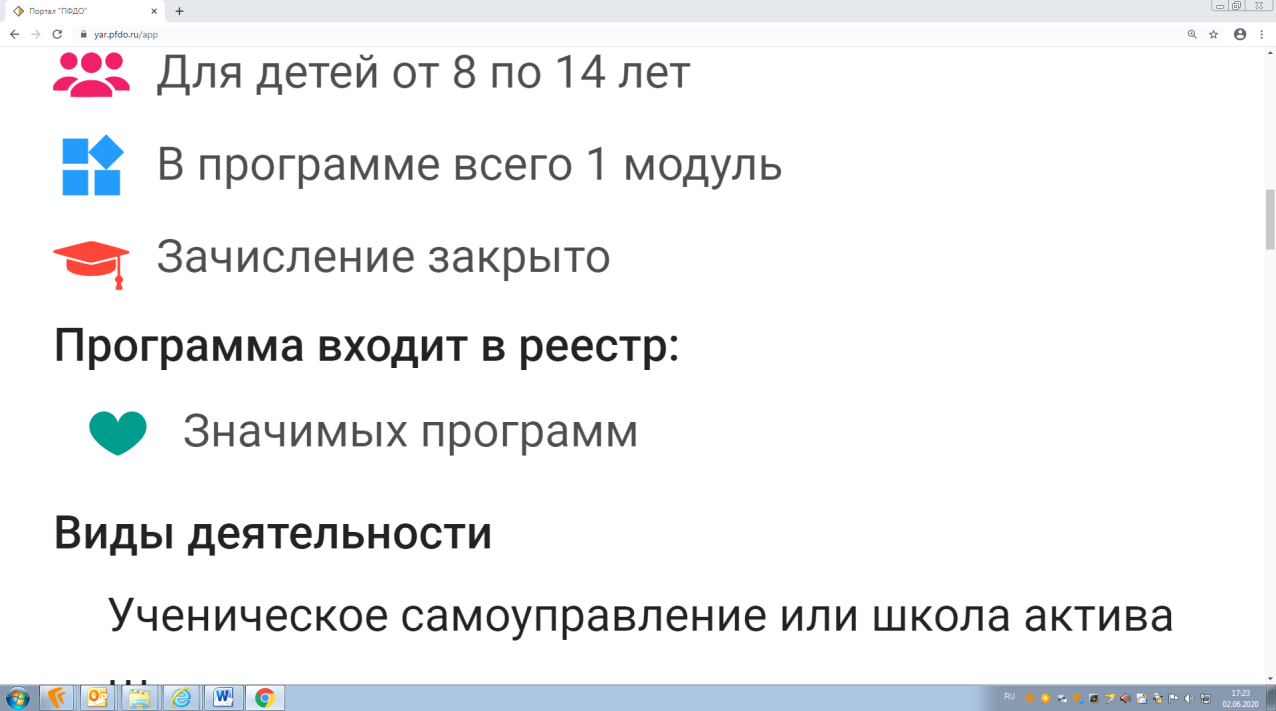 №п/пНаименование образовательного объединенияФ.И.О. педагогадополнительного образованияМесто проведенияВозраст рекомендуемыйКоличество вакантных местКол-вогрупп1Художественная направленность1.1Хоровое пениеКапустина Г.Ю.МОУ Нагорьевская СШ6-10 лет1511.2Юный художник (ОВЗ)              Коротаева А.С.МОУ Дубковская СШ7-10 лет1511.3Мир шести струн                         Леонтьев И.В.МОУ Нагорьевская СШ10-17 лет1511.4Радуга творчества                        Мусаева Ф.Г.МОУ Дубковская СШ6-11 лет1511.5Пластика                                       Мусаева Ф.Г.МОУ Дубковская СШ6-11 лет1511.6БисероплетениеТупикова Н.В.МОУ Нагорьевская СШ10-16 лет              1712Естественнонаучная направленность2.1Юный биохимик (ОВЗ)       Соловьева  Е.Н.МОУ Дубковская СШ13-16 лет1512.2 Экология в нашей жизни (ОВЗ)                 Соловьева  Е.Н.МОУ Дубковская СШ10-13 лет1512.3За страницами учебника математикиТупикова Н.В.МОУ Нагорьевская СШ14-16 лет1513Социально-гуманитарная направленностьСоциально-гуманитарная направленность3.1Развивайка   Брыкина Н.А.МОУ Новская ОШ6-11 лет1513.2Играем в игрыБрыкина Н.А.МОУ Новская ОШ7-12 лет1513.3Увлекательный английский Егорова Н.А.МОУ Нагорьевская СШ10-12 лет2013.4Британский клуб                    Афанасьева К.А.МОУ Нагорьевская СШ11-16 лет1713.5Занимательная психология   Касаткина М.А.МОУ Нагорьевская СШ10-13 лет1513.6Игровая  карусель                     Кузнецова Т.А.МОУ Нагорьевская СШ8-11 лет1613.7Страна НепоседМихайлова Е.В.МОУ Нагорьевская СШ6-10 лет2013.8Лидер                                    Семенова Т.В.МОУ Нагорьевская СШ12-17 лет1513.9Молодёжь 76Семенова Т.В.МОУ Нагорьевская СШ12-17 лет1513.10Дорогою Добра                   Тупикова Н.В.МОУ Нагорьевская СШ13-16 лет1514.Физкультурно-спортивная направленность4.1Шашки (ОВЗ)                         Барабаш С.Н.МОУ Дубковская СШ7-12 лет1514.2Настольный теннис                Барабаш С.Н.МОУ Дубковская СШ10-17 лет1514.3ОФП» 1-4 кл                           Барабаш С.Н.МОУ Дубковская СШ7-10 лет1514.4 ОФП» 5-8 кл.                         Барабаш С.Н.МОУ Дубковская СШ10-14 лет1514.5ОФП» 8-11 кл                         Барабаш С.Н.МОУ Дубковская СШ13-17 лет1514.6ОФП «Спортивный мир»      Воробьев Н.С.МОУ Нагорьевская СШ13-17 лет2214.7Волейбол                                Чуханов А.О.МОУ Купанская СШ8-17 лет2514.8.Поиграем, пошалимГолубева К.Р.МОУ Купанская СШ 6-10 лет2014.9.Весёлые ступенькиЛеонтьева Н.И.МОУ Нагорьевская СШ6-8 лет151